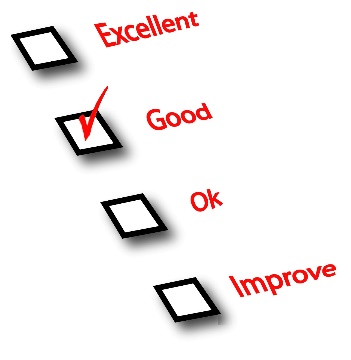 Over All EvaluationName: -------------------------------------------------------Class: --------------------Match:Match:Match:StarTrianglePentagonCircleFill in the blank:Fill in the blank:72  -  3   -  120  -  5  72  -  3   -  120  -  5  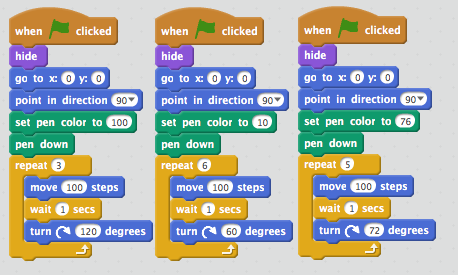 